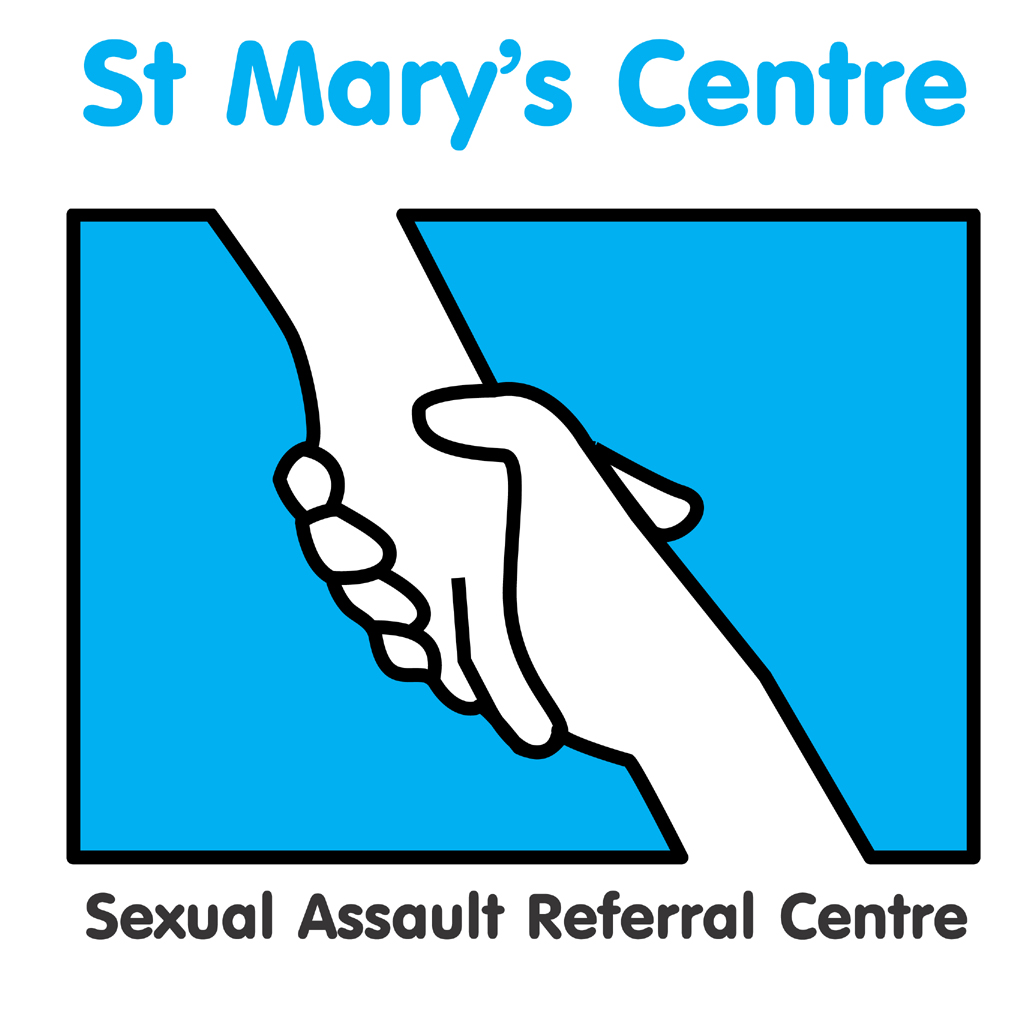 10th, 11th & 12th September 2024&15th, 16th & 17th October 2024Course Unit Leader: Dr Farah Yusuf.Contents1.	Course Unit Leader Contact Details2.	Introduction to the Course UnitWelcome to Unit Two of the St. Mary’s Course: Practice of Forensic and Medical Examination for Rape and Sexual Assault. During this course unit you will develop further the forensic medical skills learnt in Unit One, Principles of Forensic and Medical Examination for Rape and Sexual Assault, and explore further the legal framework, support services and social context underlying the work of the forensic clinician. This course is delivered by practitioners who are expert in their fields.Content Mental capacity law Signs, symptoms and management of drug misuseDrug-facilitated sexual assaultMental health assessmentVicarious TraumaGenital anatomy and ageChild protection information sharingPaediatric forensic medical examination theoryForensic medical examination practical skillsForensic medical examinations – setting and infrastructureHomelessness and healthPhotodocumentation of injuriesSTI screening and treatment pathwaysRecording findingsDocumentation – practical sessionStatement writing preparation and reviewSexual violence in the context of domestic abuseElder abuse and self-referralsDisclosure of notesCourt room skillsPsychological effects of sexual violenceVulnerable adults and adolescents Role of the witness A Judge’s viewChild Sexual ExploitationMale RapeEmergency contraceptionPost Exposure ProphylaxisVicarious traumaSARC concepts of integrated multi-disciplinary approachLearning disabilityFemale Genital MutilationPACE & management of suspects in custody3. 	Course Unit Aims and OutcomesAimsThis course unit aims to enable qualified healthcare professionals (who have completed the course unit ‘Principles of Forensic and Medical Examination for Rape and Sexual Assault’ or are able to demonstrate equivalent knowledge and experience) to further enhance their knowledge and understanding of legal, ethical and policy frameworks and processes, and specific procedures relevant to the practice of forensic and medical examination for rape and sexual assault, and apply these across a range of patient groups and contexts.It is specifically aimed at doctors and nurses (and other qualified health professionals) who wish to extend their knowledge and skills, in terms of breadth and depth, in order to practice as forensic clinicians.  Outcomes3.2.1	Knowledge and Understanding Demonstrate in-depth and critical understanding of the Sexual Offences Act 2003 and the investigation and prosecution of rape and sexual assault.Reflect on and critically evaluate the nature and processes for forensic examination and related forensic, medical and ethical issues.Critically evaluate the evidence base relevant to forensic examination in order to put any examination findings into context.Demonstrate an in-depth and critical understanding of the psychological sequelae to rape and sexual assault.Demonstrate a sound understanding of factors related to the preparation of prosecution and defence cases in the context of the criminal justice process.Demonstrate a clear understanding the context of sexual violence in health presentations and the holistic needs of clientsIntellectual SkillsSystematically identify and critically appraise, information from a variety of sources in order to develop a coherent analysis of issues relating to the practice of forensic and medical examination.Utilise and apply relevant knowledge and understanding to construct sound arguments based on critical analysis and evaluation.Critically analyse relevant evidence and testimony of others for accuracy and effectiveness.3.2.3	Transferable Skills and Personal QualitiesPrepare and write comprehensive and clear reports/statements.Demonstrate effective written and verbal communication skills in a range of contexts, with other professions, the public, juries, and under cross-examination.4.	Teaching/Learning Hours and Methods for the Course UnitTutorial time may be one-to-one, group, face-to-face, virtual, telephone or email. Lectures will be mainly didactic, with audio-visual elements, interactive question and answer sessions, and use of anatomical models. Where possible they will be in person, but may need to be virtual dependent upon restrictions related to the pandemic.	Independent studyAs you will see from the hours above, there is a considerable amount of time allocated to independent study.  It is important that you organise yourself to undertake these additional hours as they are as important to your learning as direct teaching.  This equates to approximately 14 hours per week from the start of the course to the deadline for the assessed essay. This time includes that spent observing forensic medical examinations and visiting relevant organisations, as well as preparation for the essay.5.	Student Support during the Course UnitAcademic tutorsEach student will be allocated an academic tutor from the course teaching team who is available for academic support and advice during the unit of study. The Course Leader is also one of the academic tutors. The best way to arrange an appointment is by contacting your tutor in person or via telephone or e-mail. Please remember that all teaching team members are also engaged in many other activities and therefore may not be available to see you immediately.  It is preferable to contact them in advance to arrange a mutually agreeable appointment.  6.	AssessmentStudents are also required to:Attend a minimum of 80% of taught sessions Submission date for essayThe essay must be received in electronic form at the St Mary’s Centre by 12 noon on Friday November 22nd 2024. Please send these to josh.edgar@mft.nhs.ukPlease provide essays in word format not PDF.You are strongly advised to retain a copy of written assignments. Please note we use Harvard style for all referencing.  If you don’t know what this is then please speak with your tutor or the course administrator.Please note that failure to submit by the deadline will result in a mark of zero.  If in exceptional cases you need an extension please contact the course administrator, Josh Edgar, for an extension form. Please make your submission for an extension in good time.  Extensions of more than two weeks will have to be agreed by Dr Catherine White.  Please note extensions will result in delays in essay marking and therefore obtaining of essay results.Draft work and guidanceAcademic tutors will be available to provide guidance and advice on the essay as you are working on it.  They will view one essay plan/outline with notes of up to 500 words providing it is received up to two weeks before the essay submission date.  Tutors will not review full drafts.  6.	EvaluationEvaluation of all elements of course units is essential in order to reflect on your own learning, provide feedback on the strengths and potential areas for enhancement of the teaching and learning experience.   The following methods of evaluation will be utilised:Anonymous structured questionnaires (quantitative)Group evaluations (qualitative)
This will take place at the end of teaching on the final day of the course7.	Core Learning Materials 1. Audio-Visual ResourcesAmerican Forensic Nurses, The Sexual Assault Examination: Essential Forensic Examination and Instructional Reference Guide (DVD). Internet ResourcesAmerican Journal of Forensic Medicine and Pathologyhttp://www.amjforensicmedicine.com British Medical Association www.bma.org.ukFaculty of Forensic and Legal Medicine www.fflm.ac.ukForensic Science International http://www.sciencedirect.com/science/journal/03790738General Medical Council www.gmc-ukThe Home Office www.homeoffice.gov.ukJournal of Clinical Forensic Medicine http://www.harcourt-international.com/journals/jcfmJournal of Forensic Nursing http://www.forensicnurse.orgJournal of Forensic Sciences http://www.blackwell-synergy.com/loi/jfoJournal of Legal Medicine http://www.tandf.co.uk/journals/titles/01947648.aspSt. Mary’s Sexual Assault Referral Centre www.stmaryscentre.orgThe United Kingdom Assocation of Forensic Nurseshttp://www.ukafn.org/The National Society for the Prevention of Cruelty to Childrenwww.nspcc.org.ukThe Office of the Children’s Commissioner in England http://www.childrenscommissioner.gov.uk/SectionTopicPage1Course Unit Leader Contact Details32Introduction to the Course Unit 33Course Unit Aims and Outcomes44Teaching/Learning hours and Methods for the Course Unit 55Student Support During the Course Unit56Assessment67Evaluation78Core Learning Materials7  NameLocationE-mailDr Farah YusufSaint Mary’s CentreFarah.yusuf@mft.nhs.netActivityHours allocatedTaught sessions40Tutorial time2Self-directed study158Total hours200Assessment activityLength requiredWeighting within unitEssayIn which students are required to critically analyse and evaluate current research and literature relating to the significance of genital injuries in post pubertal complainants of rape and sexual assault, identifying implications for the practice of forensic and medical examination for rape and sexual assault.  Candidates will be marked on inclusion of the key topics, literature, studies and cases that should be mentioned and the school general assessment criteria for level 3 work.Criteria for success are: Ability to identify and demonstrate in-depth knowledge and understanding of relevant literature and researchShow evidence of critical analysis and evaluation of the chosen topicAbility to integrate theory and practice.A minimum mark of 40% must be achieved for successful completion. This assignment is designed to meet learning outcomes 1 – 8 and 10.5,000 words (+/- 10%)100%